Visiting the U.S. Department of TransportationDirections and ParkingGeneralThe U.S. Department of Transportation (DOT) Headquarters, located in the Southeast Federal Center, is housed in two connected buildings – the East Building and the West Building. The physical address is:U.S. Department of Transportation
1200 New Jersey Avenue, SE
Washington, DC 20590The main visitor's entrance is located in the West Building, on New Jersey Avenue and M Street. Upon entering the lobby, visitors must report to the security desk. There is also a smaller visitor's entrance on the 4th Street side of the East Building.MetrorailDue to the limited amount of parking around DOT Headquarters, use of public transit is strongly advised. DOT is served by the Navy Yard Metrorail Station (Green line) - Navy Yard exit. The station is located across the street from the West Building. Trains and bus schedules are available at www.wmata.com.DrivingI-95 from VirginiaTake I-95 N toward WASHINGTON.Merge onto I-395 N via EXIT 170A-B toward WASHINGTON / I-495 / TYSONS CORNER (Crossing into DISTRICT OF COLUMBIA).Keep LEFT to take I-295 S.Take the SOUTH CAPITOL STREET exit.Stay STRAIGHT to go onto S CAPITOL ST SW.Turn LEFT onto M ST SE.I-66Take I-66 E toward WASHINGTON.Keep right onto GEORGE WASHINGTON MEMORIAL PARKWAY S.Merge onto I-395 N toward WASHINGTON (Crossing into DISTRICT OF COLUMBIA).Keep LEFT to take I-295 S.Take the SOUTH CAPITOL STREET exit.Stay STRAIGHT to go onto S CAPITOL ST SW.Turn LEFT onto M ST SE.Suitland ParkwayTake SUITLAND PKWY SE toward WASHINGTON (Crossing into DISTRICT OF COLUMBIA).Stay STRAIGHT to go onto S CAPITOL ST SE.Keep RIGHT at the fork to continue on S CAPITOL ST SE.Turn RIGHT onto M ST SE.Pennsylvania AvenueMD-4 N becomes PENNSYLVANIA AVE SE.Take the ramp toward I-395.Merge onto SOUTHEAST FWY.Take the exit toward 8TH ST SE.Turn LEFT onto I ST SE.Turn LEFT onto 7TH ST SE.Turn RIGHT onto M ST SE.I-95 from Northern MarylandTake I-95 S toward Washington.Take the BALTIMORE WASHINGTON PARKWWAY S exit- EXIT 22B- toward WASHINGTON.Merge onto MD-295 S (Crossing into DISTRICT OF COLUMBIA).MD-295 S becomes I-295 S.Take the HOWARD ROAD exit- EXIT 3B- toward DOWNTOWN.Turn RIGHT onto HOWARD RD SE.Keep LEFT at the fork in the ramp.Stay STRAIGHT to go onto S CAPITOL ST SE.Keep RIGHT at the fork to continue on S CAPITOL ST SE.Turn RIGHT onto M ST SE.I-270 from Northern MarylandI-270 LOCAL S becomes I-270 S.Keep RIGHT to take I-270 SPUR S toward I-495 S / WASHINGTON / NORTHERN VIRGINIA.I-270 SPUR S becomes I-495 S / CAPITAL BELTWAY (Crossing into VIRGINIA).Take EXIT 43-44 toward GEORGE WASHINGTON MEMORIAL PARKWAY / VA-193 / GEORGETOWN PIKE / LANGLEY / GREAT FALLS.Take the GEORGE WASHINGTON MEMORIAL PARKWAY exit- EXIT 43- toward WASHINGTON.Merge onto GEORGE WASHINGTON MEMORIAL PKWY S (Passing through DISTRICT OF COLUMBIA- then crossing into VIRGINIA).Merge onto I-395 N toward WASHINGTON (Crossing into DISTRICT OF COLUMBIA).Keep LEFT to take I-295 S.Take the SOUTH CAPITOL STREET exit.Stay STRAIGHT to go onto S CAPITOL ST SW.Turn LEFT onto M ST SE.ParkingParking lots near DOT Headquarters are indicated by a P on the map.  Not all lots are open 24 hours.  During the Washington Nationals (http://washington.nationals.mlb ) home baseball games, most parking lots are reserved for season ticket holders. Therefore, parkers are required to vacate the parking lots two hours before the start of any game (afternoon and night). Premium parking rates ($20+ flat rate) are charged if you park on any game date. Check the Washington Nationals baseball schedule for exact start times.AirportsThree airports provide easy access to the Washington, DC area, though most international visitors will arrive at Washington Dulles airport.Washington Dulles International Airport (IAD)Washington Dulles International Airport (IAD; http://www.mwaa.com/dulles/dulles.htm ) is located in Chantilly, VA, 26 miles from downtown Washington, DC.  A 23-mile expansion of the region’s Metrorail system is planned to reach the airport in 2016.  Until then, Washington Flyer Taxi is the exclusive taxi service to the airport.  Rental cars and bus connections to Metrorail are also available.Washington Flyer Taxi (http://www.washfly.com)Washington Flyer Taxicabs serve Washington Dulles International Airport exclusively with 24-hour service to and from the Airport. Taxicabs provide transportation at the below metered rates and accepts cash or credit cards.  Gratuity is at the passenger’s discretion.Leaving the Airport: No reservations are necessary. Simply follow the signs for Ground Transportation or Taxi to the lower level of the main terminal where a customer service representative will be available 24 hours a day.Coming to the Airport: Please call 703-572-TAXI (8294) at least 8 hours prior to the desired pick-up time, to place a reservation.How to connect to the Metrorail system from Dulles Airport:Purchase a ticket (one-way or round-trip) at the Washington Flyer Coach ticket counter located at Arrivals Door #4 in the Main Terminal. Travelers will also board the Coach from this location. The buses depart approximately every 30 minutes but please listen for announcements for exact bus departure times or check the Washington Flyer website above for schedules.  You may purchase a Metrorail fare card inside the train station at the West Falls Church Metro stop where you will board the train. Trains bound for "New Carrollton" will take you towards Downtown Washington, DC.How to reach Dulles Airport from the Metrorail system:Board any Orange line train headed towards "Vienna/Fairfax/GMU." Exit the train at the West Falls Church station, and follow the signs directing you to the Washington Flyer bus stop. Tickets can be purchased on the bus from the driver. All Washington Flyer buses departing this location go directly to the front door of the Main Terminal at Dulles Airport.How to use Metrobus to connect to the Metrorail system:Metrobus Route 5A is an express bus service between Dulles Airport and Washington, DC (L'Enfant Plaza Metrorail Station).  At Dulles, the Metrobus stops at the Ground Transportation Curb (Arrivals level, down the ramp) at curb location 2E.  Please check Metro’s website for a map and timetable.Ronald Reagan Washington National Airport (DCA)Ronald Reagan Washington National Airport (DCA; http://www.mwaa.com/reagan/reagan.htm ) is located in Arlington, VA just across the Potomac River from the Nation’s Capital.  The airport is directly linked to the region’s Metrorail system which is adjacent to Terminal B/C.Baltimore Washington International Airport (BWI)Baltimore Washington International Airport (BWI; http://www.bwiairport.com/en ) is located about 45 miles north of Washington.  The BWI Airport Taxi is located on the lower level outside the baggage claim area.  The BWI Express Metrobus departs every 40 minutes for the Greenbelt Metro Station.  There are two bus stops.  One is located on the lower level of the International Pier and the other stop is located on the lower level of Concourse A/B.  Check the Metro web site for further information.Amtrak (www.amtrak.com ) and MARC (http://mta.maryland.gov/marc-train )trains also provide service to Union Station in Washington, DC from the BWI Rail Station just a few miles from the airport.  Free shuttles to the BWI Rail Station operate every 12 - 25 minutes daily. Buses stop adjacent to the rail station garage directly in front of the rail station.HotelsThe Courtyard by Marriott Washington Capitol Hill/Navy Yard (http://www.marriott.com/hotels/travel/wasny-courtyard-washington-capitol-hill-navy-yard/ ) is the closest hotel to DOT Headquarters.  However many hotels offer convenient access to the Metrorail system and/or shuttle service to the Metrorail and/or airports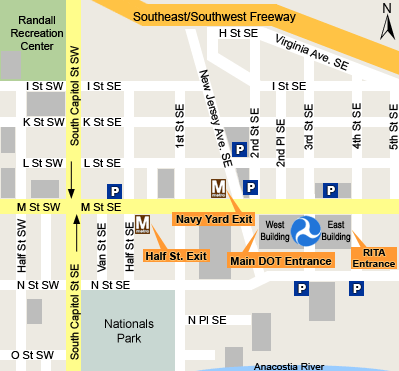 